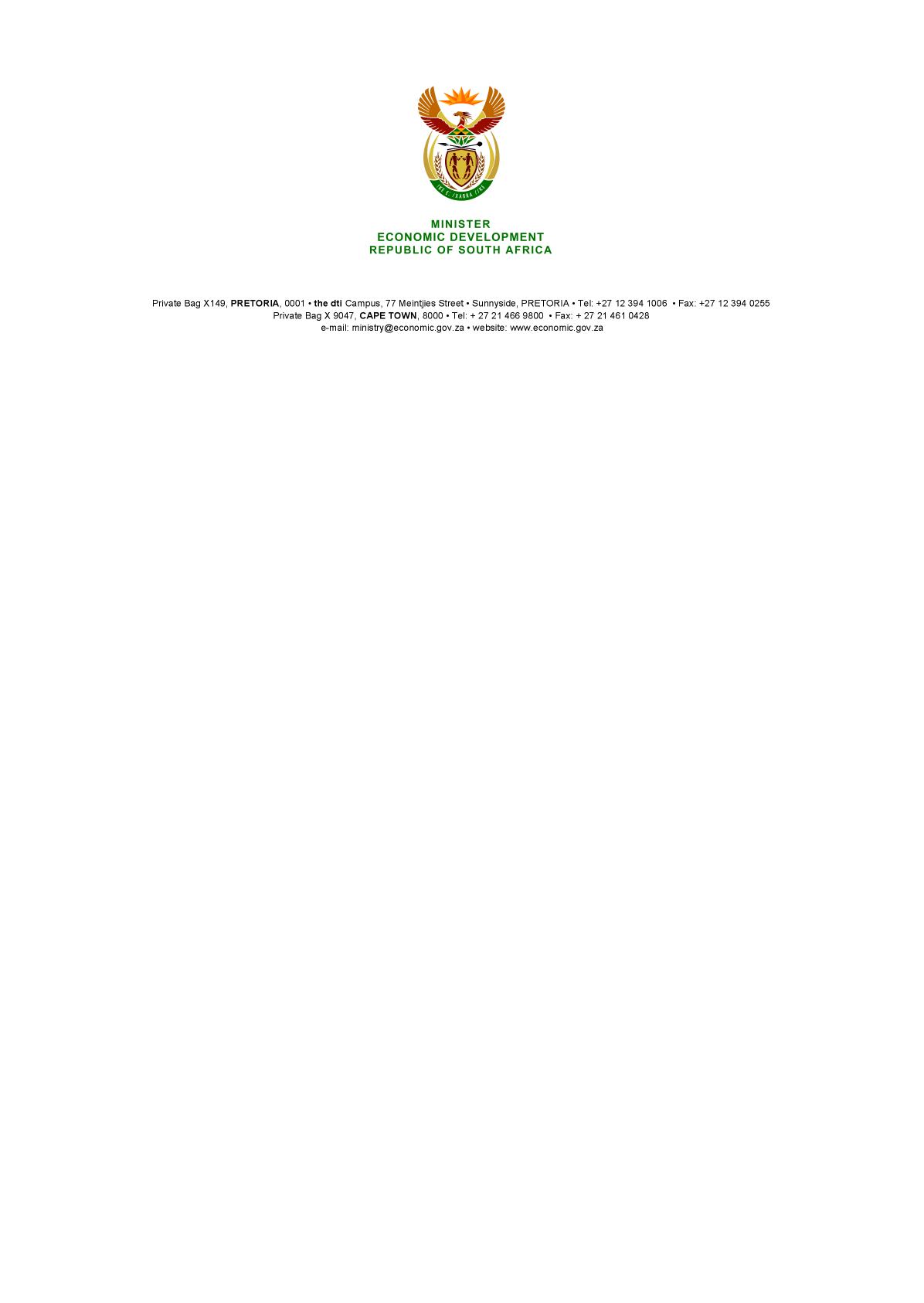 NATIONAL ASSEMBLYWRITTEN REPLYPARLIAMENTARY QUESTION 3280 DATE OF PUBLICATION: 2 November 2018      Ms N K F Hlonyana (EFF) to ask the Minister of Economic Development:Whether (a) his department and/or (b) entities reporting to him awarded any contracts and/or tenders to certain companies (names and details furnished) from 1 January 2009 up to the latest specified date for which information is available; if so, in each case, (i) what service was provided, (ii) what was the (aa) value and (bb) length of the tender and/or contract, (iii) who approved the tender and/or contract and (iv) was the tender and/or contract in line with all National Treasury and departmental procurement guidelines?			NW3712EREPLY: The Economic Development Department, Competition Commission, Competition Tribunal and ITAC have not awarded contracts to any of the mentioned companies.With regards to the IDC, I have been furnished with a reply by the CEO of the IDC, Mr Geoffrey Qhena, to the question, which I quote as follows:“In 2015, the IDC has awarded a contract to Vox Telecommunications (Pty) Ltd.  Details are as listed below:-END-(a)(i) Name of the Firm(b)(i) What service was provided(b)(ii)(aa) what was the value of  the contract(b)(ii)(bb) and length of contract(b)(iii) who approved the contract(iv) was the tender duly approved in terms of Treasury and procurement GuidelinesVox Telecommunications (Pty) Ltd  Rightfax software licenseR185 057 (Excl. VAT) over three yearsThree yearsIDC’s Procurement CommitteeYes